附件丽水市综合行政执法事项扩展目录注：本目录行政处罚事项根据浙江省权力事项库（监管库）动态调整。序号事项代码事项名称划转范围实施区域一、发展改革（共14项）一、发展改革（共14项）一、发展改革（共14项）一、发展改革（共14项）一、发展改革（共14项）1330260002006对被监察单位未按规定实施整改，或整改未达到要求的行政处罚全部全市2330260002011对重点用能单位违法未设立能源管理岗位，聘任能源管理负责人，并报管理节能工作的部门和有关部门备案的行政处罚全部全市3330260002009对使用国家明令淘汰的用能设备或生产工艺的行政处罚全部全市4330260002004对建设单位、有关机构不负责任或弄虚作假，致使节能评估文件严重失实的行政处罚全部全市5330260002007对重点用能单位无正当理由拒不落实相关整改要求或整改没有达到要求的行政处罚全部全市6330260002012对节能考核结果为未完成等级的重点用能单位，拒不落实要求实施能源审计、报送能源审计报告、提出整改措施并限期改正的行政处罚全部全市7330260002005对被监察单位拒绝、阻碍节能监察，或拒不提供相关资料、样品等，或伪造、隐匿、销毁、篡改证据的行政处罚部分（划转被监察单位拒绝、阻碍综合行政执法部门检查，或拒不提供相关资料、样品等，或伪造、隐匿、销毁、篡改证据的行政处罚）全市8330260002010对违法无偿向本单位职工提供能源或对能源消费实行包费制的行政处罚全部全市9330260002008对固定资产投资项目建设单位开工建设不符合强制性节能标准的项目或将该项目投入生产、使用的行政处罚全部全市10330260002013对重点用能单位不按要求开展能耗在线监测系统建设和能耗在线监测工作的行政处罚全部全市11330260002002对重点用能单位未按规定报送能源利用状况报告或报告内容不实的行政处罚全部全市12330260002001对从事节能咨询、设计、评估、检测、审计、认证等服务的机构提供虚假信息的行政处罚全部全市13330260002003对固定资产投资项目未依法进行节能审查或未通过节能审查开工建设或投入生产、使用的行政处罚全部全市14330260002014对民用建筑以外的依法需要进行节能审查的固定资产投资项目未经节能验收或验收不合格投入生产、使用的行政处罚全部全市二、教育（共11项）二、教育（共11项）二、教育（共11项）二、教育（共11项）二、教育（共11项）1330205024000对学校或其他教育机构违反国家有关规定招收学生的行政处罚部分（责令退回招收的学生、停止招生、撤销招生资格、吊销办学许可证除外）遂昌县2330205018000对民办学校提交虚假证明文件或采取其他欺诈手段隐瞒重要事实骗取办学许可证的行政处罚部分（责令停止招生、吊销办学许可证除外）遂昌县3330205015000对民办学校管理混乱严重影响教育教学，产生恶劣社会影响的行政处罚部分（责令停止招生、吊销办学许可证除外）遂昌县4330205011000对民办学校非法颁发或伪造学历证书、结业证书、培训证书、职业资格证书的行政处罚部分（责令停止招生、吊销办学许可证除外）遂昌县5330205034000对幼儿园未按规定配备保育教育场所和设施设备的行政处罚部分（责令停止招生、吊销办学许可证除外）遂昌县6330205030000对幼儿园配备或聘用工作人员不符合规定要求的行政处罚部分（责令停止招生、吊销办学许可证除外）遂昌县7330205029000对幼儿园组织学龄前儿童参加商业性活动或无安全保障的活动的行政处罚部分（责令停止招生、吊销办学许可证除外）遂昌县8330205028000对义务教育段学校以向学生推销或变相推销商品、服务等方式谋取利益的行政处罚全部遂昌县9330205021000对国家机关工作人员和教科书审查人员参与或变相参与教科书编写的行政处罚全部遂昌县10330205020000对幼儿园使用未经省级教材审定委员会审定的课程资源和教师指导用书的行政处罚部分（责令停止招生、吊销办学许可证除外）遂昌县11330205019000对幼儿园招生、编班进行考试、测查或超过规定班额的行政处罚部分（责令停止招生、吊销办学许可证除外）遂昌县三、民宗（共8项）三、民宗（共8项）三、民宗（共8项）三、民宗（共8项）三、民宗（共8项）1330241024000对宗教教职人员跨地区或跨教区主持宗教活动、担任主要教职未按有关规定备案的行政处罚全部全市2330241005000对擅自设立宗教院校的行政处罚全部遂昌县3330241017000对违反规定修建大型露天宗教造像的行政处罚部分（吊销登记证书除外）遂昌县4330241013000对宗教团体、宗教院校、宗教活动场所未按规定办理变更登记或备案手续的行政处罚部分（吊销登记证书或设立许可除外）遂昌县5330241015000对宗教团体、宗教院校、宗教活动场所违反规定接受境外组织和个人捐赠的行政处罚部分（吊销登记证书或设立许可除外）遂昌县6330241014000对宗教团体、宗教院校、宗教活动场所违背宗教独立自主自办原则等的行政处罚部分（吊销登记证书或设立许可除外）遂昌县7330241006000对宗教教职人员宣扬、支持、资助宗教极端主义，破坏民族团结、分裂国家和进行恐怖活动或参与相关活动等的行政处罚全部遂昌县8330241019000对擅自开展宗教活动场所法人登记的行政处罚部分（吊销登记证书或设立许可除外）遂昌县四、民政（共66项）四、民政（共66项）四、民政（共66项）四、民政（共66项）四、民政（共66项）1330211026002对社会团体侵占、私分、挪用资产或所接受的捐赠、资助的行政处罚部分（撤销登记除外）遂昌县2330211026004对社会团体违规设立下属机构或因管理不善造成严重后果的行政处罚部分（撤销登记除外）遂昌县3330211035001对不具备资格的组织或个人开展公开募捐的行政处罚全部遂昌县4330211026008对社会团体涂改、出租、出借《社会团体法人登记证书》，或出租、出借社会团体印章的行政处罚部分（撤销登记除外）遂昌县5330211026007对社会团体超出章程规定的宗旨和业务范围进行活动的行政处罚部分（撤销登记除外）遂昌县6330211026005对社会团体不按规定办理变更登记的行政处罚部分（撤销登记除外）遂昌县7330211026003对社会团体从事营利性经营活动的行政处罚部分（撤销登记除外）遂昌县8330211026001对社会团体违反规定收取费用、筹集资金或接受、使用捐赠、资助的行政处罚部分（撤销登记除外）遂昌县9330211046000对无合法资质的社会团体非法开展活动的行政处罚全部遂昌县10330211023001对民办非企业单位涂改、出租、出借登记证书，或出租、出借印章的行政处罚部分（撤销登记除外）遂昌县11330211023002对民办非企业单位超出章程规定的宗旨和业务范围进行活动的行政处罚部分（撤销登记除外）遂昌县12330211023004对民办非企业单位不按规定办理变更登记的行政处罚部分（撤销登记除外）遂昌县13330211023005对民办非企业单位设立分支机构的行政处罚部分（撤销登记除外）遂昌县14330211023006对民办非企业单位从事营利性经营活动的行政处罚部分（撤销登记除外）遂昌县15330211023007对民办非企业单位侵占、私分、挪用资产或所接受的捐赠、资助的行政处罚部分（撤销登记除外）遂昌县16330211023008对民办非企业单位违反规定收取费用、筹集资金或接受使用捐赠、资助的行政处罚部分（撤销登记除外）遂昌县17330211023009对民办非企业单位的收益和资产挪作他用的行政处罚全部遂昌县18330211023010对民办非企业单位为其他组织或个人提供担保的行政处罚全部遂昌县19330211047000对无合法资质的民办非企业单位非法开展活动的行政处罚全部遂昌县20330211024001对基金会及其所属机构未按章程和业务范围进行活动的行政处罚部分（撤销登记除外）遂昌县21330211024002对基金会及其所属机构在财务管理中弄虚作假的行政处罚部分（撤销登记除外）遂昌县22330211024003对基金会及其所属机构不按规定办理变更登记的行政处罚部分（撤销登记除外）遂昌县23330211024004对基金会及其所属机构未按规定完成公益事业支出额度的行政处罚部分（撤销登记除外）遂昌县24330211024006对基金会及其所属机构不履行信息公布义务或公布虚假信息的行政处罚部分（撤销登记除外）遂昌县25330211034001对慈善信托的受托人将信托财产及其收益用于非慈善目的的行政处罚全部遂昌县26330211034002对慈善信托的受托人未按规定将信托事务处理情况及财务状况向民政部门报告或向社会公开的行政处罚全部遂昌县27330211033001对慈善组织不依法向志愿者出具志愿服务记录证明的行政处罚全部遂昌县28330211033002对慈善组织不及时主动向捐赠人反馈有关情况的行政处罚全部遂昌县29330211033003对慈善组织不依法向捐赠人开具捐赠票据的行政处罚全部遂昌县30330211031001对慈善组织未按慈善宗旨开展活动的行政处罚部分（吊销登记证书除外）遂昌县31330211031002对慈善组织私分、挪用、截留或侵占慈善财产的行政处罚部分（吊销登记证书除外）遂昌县32330211031003对慈善组织接受附加违法或违背社会公德条件的捐赠，或对受益人附加违法或违背社会公德的条件的行政处罚部分（吊销登记证书除外）遂昌县33330211025001对慈善组织违反规定造成慈善财产损失的行政处罚部分（吊销登记证书除外）遂昌县34330211025002对慈善组织将不得用于投资的资产用于投资的行政处罚部分（吊销登记证书除外）遂昌县35330211025003对慈善组织擅自改变捐赠财产用途的行政处罚部分（吊销登记证书除外）遂昌县36330211025004对慈善组织开展慈善活动的年度支出或管理费用的标准违反规定的行政处罚部分（吊销登记证书除外）遂昌县37330211025005对慈善组织未依法履行信息公开义务的行政处罚部分（吊销登记证书除外）遂昌县38330211025006对慈善组织未依法报送年度工作报告、财务会计报告或报备募捐方案的行政处罚部分（吊销登记证书除外）遂昌县39330211025007对慈善组织泄露捐赠人、志愿者、受益人个人隐私以及捐赠人、慈善信托的委托人不同意公开的姓名、名称、住所、通讯方式等信息的行政处罚部分（吊销登记证书除外）遂昌县40330211035002对欺骗诱导募捐对象实施捐赠的行政处罚全部遂昌县41330211035003对向单位或个人摊派或变相摊派募捐的行政处罚全部遂昌县42330211035004对开展募捐活动妨碍公共秩序、企业生产经营或居民生活的行政处罚全部遂昌县43330211010000对未经批准擅自兴建殡葬设施的行政处罚全部遂昌县44330211004000对不依法记录志愿服务信息或出具志愿服务记录证明的行政处罚全部遂昌县45330211003000对志愿者向志愿服务对象收取或变相收取报酬的行政处罚全部遂昌县46330211001000对泄露志愿服务信息侵害个人隐私的行政处罚部分（吊销登记证书除外）遂昌县47330211039001对社会团体以分支机构下设的分支机构名义进行活动的行政处罚部分（撤销登记除外）遂昌县48330211039003对社会团体以地域性分支机构名义进行活动的行政处罚部分（撤销登记除外）遂昌县49330211039002对社会团体未尽到管理职责，致使分支机构、代表机构进行违法活动造成严重后果的行政处罚部分（撤销登记除外）遂昌县50330211012000对挪用、侵占或贪污捐赠款物的行政处罚全部遂昌县51330211030001对民办非企业单位印章式样、银行账号等未及时向登记管理机关备案的行政处罚全部遂昌县52330211030002对民办非企业单位改变举办者未按规定报登记管理机关核准的行政处罚全部遂昌县53330211030003对民办非企业单位未按规定设立决策机构和监事的行政处罚全部遂昌县54330211014000对骗取补助资金或社会养老服务补贴的行政处罚全部遂昌县55330211029010对养老机构未建立入院评估制度或未按规定开展评估活动的行政处罚全部遂昌县56330211029009对养老机构未依照规定预防和处置突发事件的行政处罚全部遂昌县57330211029007对养老机构擅自暂停或终止服务的行政处罚全部遂昌县58330211029006对养老机构歧视、侮辱、虐待老年人以及其他侵害老年人人身和财产权益的行政处罚全部遂昌县59330211029005对养老机构利用养老机构的房屋、场地、设施开展与养老服务宗旨无关活动的行政处罚全部遂昌县60330211029004对养老机构向监管部门隐瞒情况提供虚假材料的行政处罚全部遂昌县61330211029003对养老机构未按国家有关标准和规定开展服务的行政处罚全部遂昌县62330211029002对养老机构未与老年人或其代理人签订服务协议，或未按协议约定提供服务的行政处罚全部遂昌县63330211029001对养老机构工作人员的资格不符合规定的行政处罚全部遂昌县64330211027003对享受城市居民低保的家庭在收入情况好转后未按规定申报继续享受的行政处罚全部遂昌县65330211027002对采取虚报伪造等手段骗取社会救助资金物资或服务的行政处罚全部遂昌县66330211027001对采取虚报伪造等手段骗取城市居民低保待遇的行政处罚全部遂昌县五、人力社保（共77项）五、人力社保（共77项）五、人力社保（共77项）五、人力社保（共77项）五、人力社保（共77项）1330214092000对职业中介机构提供虚假就业信息的行政处罚部分（吊销职业中介许可证除外）全市2330214091000对职业中介机构伪造、涂改、转让职业中介许可证的行政处罚部分（吊销职业中介许可证除外）全市3330214089000对职业中介机构超出核准的业务范围经营的行政处罚全部全市4330214077000对单位或个人为不满16周岁的未成年人介绍就业的行政处罚全部全市5330214075000对用工单位违反《中华人民共和国劳动合同法》有关劳务派遣规定的行政处罚全部全市6330214074000对劳务派遣单位违反《中华人民共和国劳动合同法》有关劳务派遣规定的行政处罚部分（吊销劳务派遣业务经营许可证除外）全市7330214073003对经营性人力资源服务机构未按规定提交经营情况年度报告的行政处罚全部全市8330214073002对经营性人力资源服务机构未按规定建立健全内部制度或保存服务台账的行政处罚全部全市9330214073001对经营性人力资源服务机构未按规定在服务场所明示有关事项的行政处罚全部全市10330214072000对职业中介机构以暴力、胁迫、欺诈等方式进行职业中介活动的行政处罚全部全市11330214071000对职业中介机构介绍劳动者从事法律、法规禁止从事职业的行政处罚全部全市12330214070000对职业中介机构为无合法身份证件的劳动者提供职业中介服务的行政处罚全部全市13330214068003对用人单位安排女职工在哺乳未满1周岁的婴儿期间从事国家规定的第三级体力劳动强度的劳动或哺乳期禁忌从事的其他劳动，以及延长其工作时间或安排其夜班劳动的行政处罚全部全市14330214068002对用人单位安排怀孕7个月以上的女职工夜班劳动或延长其工作时间的行政处罚全部全市15330214068001对用人单位未按规定安排女职工享受产假的行政处罚全部全市16330214063000对民办职业培训学校未依照《中华人民共和国民办教育促进法实施条例》规定备案相关材料的行政处罚部分（吊销办学许可证除外）全市17330214062000对民办职业培训学校恶意终止办学、抽逃资金或挪用办学经费的行政处罚部分（吊销办学许可证除外）全市18330214061000对民办职业培训学校伪造、变造、买卖、出租、出借办学许可证的行政处罚部分（吊销办学许可证除外）全市19330214060000对民办职业培训学校提交虚假证明文件或采取其他欺诈手段隐瞒重要事实骗取办学许可证的行政处罚部分（吊销办学许可证除外）全市20330214059000对民办职业培训学校管理混乱严重影响教育教学，产生恶劣社会影响的行政处罚部分（吊销办学许可证除外）全市21330214058000对民办职业培训学校非法颁发或伪造学历证书、结业证书、培训证书、职业资格证书的行政处罚部分（吊销办学许可证除外）全市22330214057000对民办职业培训学校发布虚假招生简章或广告，骗取钱财的行政处罚部分（吊销办学许可证除外）全市23330214056000对民办职业培训学校擅自改变名称、层次、类别和举办者的行政处罚部分（吊销办学许可证除外）全市24330214055000对未经许可擅自举办民办职业培训学校的行政处罚全部全市25330214054000对用工单位决定使用被派遣劳动者的辅助性岗位未经民主程序的行政处罚全部全市26330214050000对用人单位未按规定保存或伪造录用登记材料的行政处罚全部全市27330214049000对职业中介机构向劳动者收取押金的行政处罚全部全市28330214045000对劳务派遣单位涂改、倒卖、出租、出借《劳务派遣经营许可证》，或以其他形式非法转让《劳务派遣经营许可证》的行政处罚全部全市29330214042000对职业中介机构发布的就业信息中包含歧视性内容的行政处罚全部全市30330214041000对职业中介机构违反服务台账有关规定的行政处罚全部全市31330214040000对职业中介机构未明示职业中介许可证、监督电话的行政处罚全部全市32330214039000对职业中介机构未按规定退还中介服务费的行政处罚全部全市33330214038000对职业中介机构为无合法证照的用人单位提供职业中介服务的行政处罚部分（吊销职业中介许可证除外）全市34330214022000对经营性人力资源服务机构发布的招聘信息不真实、不合法，未依法开展人力资源服务业务的行政处罚部分（吊销人力资源服务许可证除外）全市35330214020000对经营性人力资源服务机构开展特定业务未备案的行政处罚全部全市36330214016000对未经许可擅自经营劳务派遣业务的行政处罚全部全市37330214012000对未经许可和登记擅自从事职业中介活动的行政处罚全部全市38330214011000对经营性人力资源服务机构设立分支机构、变更或注销未书面报告的行政处罚全部全市39330214010000对劳务派遣单位以隐瞒真实情况、欺骗、贿赂等不正当手段取得劳务派遣行政许可的行政处罚部分（撤销劳务派遣行政许可除外）全市40330214009000对职业中介机构为不满16周岁的未成年人介绍就业的行政处罚部分（吊销职业介绍许可证除外）全市41330214006000对民办职业培训学校擅自设立、分立、合并、变更及终止的行政处罚部分（吊销办学许可证除外）全市42330214090000对缴费单位隐瞒事实真相，谎报、瞒报，出具伪证，或隐匿、毁灭证据等的行政处罚全部遂昌县43330214088000对用人单位未按规定向职工公布本单位社会保险费缴纳情况的行政处罚全部遂昌县44330214087000对用人单位未按规定从缴费个人工资中代扣代缴社会保险费的行政处罚全部遂昌县45330214086000对缴费单位相关责任人员未按规定申报应缴纳的社会保险费数额的行政处罚全部遂昌县46330214085000对用人单位申报缴纳社会保险费数额时瞒报工资总额或职工人数的行政处罚全部遂昌县47330214082006对用人单位不提供或不如实提供集体协商和签订、履行集体合同所需资料的行政处罚全部遂昌县48330214082005对用人单位不按规定报送集体合同文本的行政处罚全部遂昌县49330214082004对用人单位拒不履行集体合同的行政处罚全部遂昌县50330214082003对用人单位阻挠上级工会指导下级工会和组织职工进行集体协商、签订集体合同的行政处罚全部遂昌县51330214082002对用人单位拒绝或拖延另一方集体协商要求的行政处罚全部遂昌县52330214082001对用人单位不按规定进行集体协商、签订集体合同的行政处罚全部遂昌县53330214081000对用人单位未按规定出具解除、终止劳动关系证明的行政处罚全部遂昌县54330214080000对劳动者依法解除或终止劳动合同，用人单位扣押劳动者档案的行政处罚全部遂昌县55330214079000对用人单位招聘不得招聘人员的行政处罚全部遂昌县56330214078000对用人单位未及时办理就业登记手续的行政处罚全部遂昌县57330214065000对违反《企业年金办法》规定的行政处罚全部遂昌县58330214051000对在国家法律、行政法规和国务院卫生行政部门规定禁止乙肝病原携带者从事的工作岗位以外招用人员时，用人单位将乙肝病毒血清学指标作为招用人员体检标准的行政处罚全部遂昌县59330214048000对用人单位以民族、性别、宗教信仰为由拒绝聘用或提高聘用标准的行政处罚全部遂昌县60330214037000对用人单位拒不协助工伤事故调查核实的行政处罚全部遂昌县61330214036000对用人单位规章制度违反劳动保障法律、法规规定的行政处罚全部遂昌县62330214035000对阻挠劳动保障监察员依法进入工作场所检查、调查的，销毁或转移先行登记保存证据、拒不执行询问通知书的行政处罚部分（划转阻挠综合行政执法人员依法进入工作场所检查、调查的，销毁或转移先行登记保存证据、拒不执行询问通知书的行政处罚）遂昌县63330214033000对无理抗拒、阻挠实施劳动保障监察的，不按要求报送书面材料，隐瞒事实，出具伪证或隐匿、毁灭证据的，责令改正拒不改正或拒不履行行政处理决定，打击报复举报人、投诉人的行政处罚部分（划转无理抗拒、阻挠综合行政执法人员实施劳动保障监察的，不按要求报送书面材料，隐瞒事实，出具伪证或隐匿、毁灭证据的，责令改正拒不改正或拒不履行行政处理决定，打击报复举报人、投诉人的行政处罚）遂昌县64330214032000对企业未按国家规定提取职工教育经费，挪用职工教育经费的行政处罚全部遂昌县65330214030000对骗取社会保险基金支出的行政处罚部分（吊销执业资格除外）遂昌县66330214029000对用人单位伪造、变造社会保险登记证的行政处罚全部遂昌县67330214027000对违反有关建立职工名册规定的行政处罚全部遂昌县68330214026000对外国人和用人单位伪造、涂改、冒用、转让、买卖就业证和许可证书的行政处罚全部遂昌县69330214025000对用人单位以担保或其他名义向劳动者收取财物的行政处罚全部遂昌县70330214024003对用人单位招用无合法身份证件人员的行政处罚全部遂昌县71330214024002对用人单位以招用人员为名牟取不正当利益或进行其他违法活动的行政处罚全部遂昌县72330214024001对用人单位提供虚假招聘信息，发布虚假招聘广告的行政处罚全部遂昌县73330214023000对缴费单位未按规定办理变更或注销登记的行政处罚全部遂昌县74330214019000对骗取社会保险待遇的行政处罚全部遂昌县75330214014000对用人单位不办理社会保险登记的行政处罚全部遂昌县76330214005000对企业违法实行不定时工作制或综合计算工作制的行政处罚全部遂昌县77330214001000对用人单位违法延长劳动者工作时间的行政处罚全部遂昌县六、建设（254项）六、建设（254项）六、建设（254项）六、建设（254项）六、建设（254项）1330217B14000对中标人将中标项目转让给他人等行为的行政处罚全部全市2330217A56000对生产经营单位生产、经营、储存、使用危险物品的车间、商店、仓库与员工宿舍在同一座建筑内，或与员工宿舍的距离不符合安全要求等2项的行政处罚全部全市3330217A41000对装修工程建设单位涉及建筑主体和承重结构变动的装修工程擅自施工的行政处罚全部全市4330217A23000对工程招标代理机构泄露应当保密的与招标投标活动有关的情况和资料的，或与招标人、投标人串通损害国家利益、社会公共利益或他人合法权益的行政处罚全部全市5330217909000对工程施工单位与从业人员订立协议，免除或减轻其对从业人员因生产安全事故伤亡依法应承担的责任的行政处罚全部全市6330217868000对工程监测单位未取得相应勘察资质从事第三方监测等4项的行政处罚全部全市7330217864000对工程建设单位、施工单位未与承包单位、承租单位签订专门的安全生产管理协议等3项的行政处罚全部全市8330217859000对工程施工总承包单位未与分包单位签订专门的安全生产管理协议等3项的行政处罚全部全市9330217858000对建筑施工企业与同一作业区域内其他可能相互危及对方安全生产的生产经营单位未签订安全生产管理协议或未指定专职安全生产管理人员进行安全检查与协调的行政处罚全部全市10330217803000对房地产开发企业未与建筑施工企业签订专门的安全生产管理协议等3项的行政处罚全部全市11330217802000对房地产开发企业未与施工单位签订专门的安全生产管理协议等3项的行政处罚全部全市12330217801000对房地产开发企业未按规定设置安全生产管理机构或配备安全生产管理人员等7项的行政处罚全部全市13330217796000对建筑施工企业安全生产许可证有效期满未办理延期手续，继续从事建筑施工活动的行政处罚全部全市14330217793000对建筑施工企业未按规定开展建筑施工企业主要负责人、项目负责人、专职安全生产管理人员安全生产教育培训考核，或未按规定如实将考核情况记入安全生产教育培训档案的行政处罚全部全市15330217684000对造价工程师未经注册而以注册造价工程师名义从事造价活动的行政处罚全部全市16330217668000对工程造价咨询企业使用本企业以外人员的执（从）业印章或专用章，伪造造价数据或出具虚假造价咨询成果文件的行政处罚全部全市17330217665000对设计单位、施工单位、监理单位违反建筑节能标准的行政处罚部分（降低资质等级、吊销资质证书除外）全市18330217664000对工程监理单位未按民用建筑节能强制性标准实施监理，或墙体、屋面的保温工程施工时未采取旁站、巡视和平行检验等形式实施监理的行政处罚部分（降低资质等级、吊销资质证书除外）全市19330217663000对部分乙级及以下建设工程设计企业资质情况的行政处罚部分（降低资质等级、吊销资质证书除外）全市20330217662000对乙级及以下、劳务建设工程勘察企业资质情况的行政处罚部分（降低资质等级、吊销资质证书除外）全市21330217657000对勘察设计单位未按工程建设强制性标准进行勘察设计的行政处罚部分（降低资质等级、吊销资质证书除外）全市22330217653000对施工图设计文件审查机构违反规定审查通过施工图设计文件的行政处罚部分（撤销认定除外）全市23330217652000对施工图设计文件审查机构出具虚假审查合格书的行政处罚全部全市24330217651000对施工图设计文件审查机构违规审查行为的行政处罚全部全市25330217649000对建设单位压缩合理审查周期等3项的行政处罚全部全市26330217647000对审查机构受到罚款处罚的法定代表人和其他直接责任人员的行政处罚全部全市27330217646000对工程勘察单位未在勘察文件中说明地质条件可能造成的工程风险的行政处罚全部全市28330217645000对勘察单位勘察文件没有责任人签字或签字不全、原始记录不按规定记录或记录不完整、不参加施工验槽、项目完成后勘察文件不归档保存的行政处罚全部全市29330217643000对工程设计单位未在设计文件中注明涉及危大工程的重点部位和环节，未提出保障工程周边环境安全和工程施工安全的意见的行政处罚全部全市30330217640000对勘察设计单位未按工程建设强制性标准、未根据勘察成果文件进行勘察、设计或指定建筑材料、建筑构配件的生产厂、供应商的行政处罚部分（降低资质等级、吊销资质证书除外）全市31330217639000对勘察设计单位未依据项目批准文件，城乡规划及专业规划，国家规定的建设工程勘察、设计深度要求编制建设工程勘察、设计文件的行政处罚部分（降低资质等级、吊销资质证书除外）全市32330217637000对设计单位未在设计中提出保障施工作业人员安全和预防生产安全事故的措施建议的行政处罚部分（降低资质等级、吊销资质证书除外）全市33330217634000对勘察、设计单位未按法律、法规和工程建设强制性标准进行勘察、设计，或设计单位未在采用新结构、新材料、新工艺的建设工程和特殊结构的建设工程设计中提出保障施工作业人员安全和预防生产安全事故措施建议的行政处罚部分（降低资质等级、吊销资质证书除外）全市34330217598000对监理工程师涂改、倒卖、出租、出借或以其他形式非法转让注册证书或执业印章等的行政处罚全部全市35330217595000对监理单位未按规定要求提供工程监理企业信用档案信息的行政处罚全部全市36330217594000对监理单位在监理过程中实施商业贿赂等2项行为的行政处罚全部全市37330217593000对监理单位未指派具备相应专业知识和管理能力的监理工程师进驻施工现场实行现场监理，或重要的工程部位和隐蔽工程施工时未实行全过程旁站监理的行政处罚全部全市38330217590000对监理工程师取得资格证书但未经注册而以监理工程师的名义从事监理业务的行政处罚全部全市39330217589000对监理单位转让、出借资质证书或以其他方式允许他人以本单位的名义承接监理业务的行政处罚部分（降低资质等级、吊销资质证书除外）全市40330217588000对监理单位无资质证书或超越核准的资质等级承接监理业务的行政处罚部分（降低资质等级、吊销资质证书除外）全市41330217587000对建设单位对必须委托监理的建设工程不委托监理或进行虚假委托的行政处罚全部全市42330217582000对施工单位在工程竣工验收后不向建设单位出具质量保修书或质量保修的内容、期限违反规定的行政处罚全部全市43330217581000对建设单位采用虚假证明文件办理工程竣工验收备案的行政处罚全部全市44330217538000对监理单位转让工程监理业务的行政处罚部分（降低资质等级、吊销资质证书除外）全市45330217537000对未按规定移交建设项目（含地下管线工程）档案的行政处罚全部全市46330217488000对擅自使用没有国家技术标准又未经审定通过的新技术、新材料，或将不适用于抗震设防区的新技术、新材料用于抗震设防区，或超出经审定的抗震烈度范围等行为的行政处罚全部全市47330217487000对勘察、设计单位未按抗震设防专项审查意见进行超限高层建筑工程勘察、设计等行为的行政处罚全部全市48330217486000对建设单位明示或暗示设计单位、施工单位违反民用建筑节能强制性标准进行设计、施工等行为的行政处罚全部全市49330217485000对经鉴定需抗震加固的房屋建筑工程在进行装修改造时未进行抗震加固等行为的行政处罚全部全市50330217483000对未对抗震能力受损、荷载增加或需提高抗震设防类别的房屋建筑工程进行抗震验算、修复和加固等行为的行政处罚全部全市51330217480000对擅自变动或破坏抗震防灾相关设施等行为的行政处罚全部全市52330217476000对施工单位未按民用建筑节能强制性标准进行施工等行为的行政处罚部分（降低资质等级、吊销资质证书除外）全市53330217472000对建设单位未按建筑节能强制性标准委托设计，擅自修改节能设计文件等行为的行政处罚部分（降低资质等级、吊销资质证书的处罚除外）全市54330217471000对施工单位未对进入施工现场的墙体材料、保温材料、门窗、采暖制冷系统和照明设备进行查验等行为的行政处罚部分（降低资质等级、吊销资质证书除外）全市55330217470000对建设工程勘察设计企业未按规定提供信用档案信息等行为的行政处罚全部全市56330217469000对民用建筑项目未按规定利用可再生能源，或可再生能源利用设施未与主体工程同步设计、同步施工、同步验收等行为的行政处罚全部全市57330217467000对节能评估机构在节能评估工作中不负责任或弄虚作假致使节能评估文件严重失实等行为的行政处罚全部全市58330217466000对建设单位对不符合民用建筑节能强制性标准的民用建筑项目出具竣工验收合格报告等行为的行政处罚全部全市59330217464000对设计单位未按民用建筑节能强制性标准进行设计，或使用列入禁止使用目录的技术、工艺、材料和设备等行为的行政处罚部分（降低资质等级、吊销资质证书除外）全市60330217463000对业主委托无证单位或个人承接工程勘察设计业务或擅自修改工程勘察、设计文件等行为的行政处罚全部全市61330217114000对施工单位在施工中偷工减料，使用不合格的建筑材料、建筑构配件和设备或有其他不按工程设计图纸或施工技术标准施工的行政处罚部分（降低资质等级、吊销资质证书除外）全市62330217107000对造价工程师执业过程中违规的行政处罚全部全市63330217106003对未经注册擅自以一级注册结构工程师和其他专业勘察设计注册工程师名义从事建设工程勘察设计活动的行政处罚全部全市64330217076003对部分乙级及以下建设工程勘察、设计单位将所承揽的建设工程勘察、设计转包行为的行政处罚部分（降低资质等级、吊销资质证书除外）全市65330217076002对发包方将建设工程勘察、设计业务发包给不具有相应资质等级的建设工程勘察、设计单位的行政处罚（部分乙级及以下工程勘察设计企业）全部全市66330217076001对勘察、设计单位超越其资质等级许可的范围或以其他建设工程勘察、设计单位的名义承揽建设工程勘察、设计业务的行政处罚部分（降低资质等级、吊销资质证书除外）全市67330217071006对未经注册擅自以一级注册建筑师名义从事一级注册建筑师业务的行政处罚全部全市68330217053000对未按规定开展“安管人员”安全生产教育培训考核，或未按规定如实将考核情况记入安全生产教育培训档案的建筑施工企业的行政处罚全部全市69330217044007对未经注册擅自以二级注册建筑师名义从事二级注册建筑师业务的行政处罚全部全市70330217042000对安全生产许可证有效期满未办理延期手续，继续从事建筑施工活动的建筑施工企业的行政处罚全部全市71330217035002对甲级、部分乙级工程勘察、设计单位将所承揽的建设工程勘察、设计转包行为的行政处罚部分（降低资质等级、吊销资质证书除外）全市72330217035001对发包方将建设工程勘察、设计业务发包给不具有相应资质等级的建设工程勘察、设计单位的行政处罚（甲级、部分乙级工程勘察设计企业）全部全市73330217030000对未取得安全生产许可证擅自从事建筑施工活动的建筑施工企业的行政处罚全部全市74330217026000对工程造价咨询企业违规承揽业务的行政处罚全部全市75330217009000对涂改、倒卖、出租、出借或以其他形式非法转让安全生产考核合格证书的建筑施工企业主要负责人、项目负责人、专职安全生产管理人员的行政处罚全部全市76330217434001对招标人在评标委员会依法推荐的中标候选人以外确定中标人或依法必须进行招标的项目在所有投标被评标委员会否决后自行确定中标人的行政处罚全部全市77330217434002对招标人超过规定比例收取投标保证金、履约保证金或不按规定退还投标保证金及银行同期存款利息的行政处罚全部全市78330217434003对依法必须进行招标的项目的招标人无正当理由不发出中标通知书等的行政处罚全部全市79330217436001对出借资质或以他人名义投标的行政处罚全部全市80330217437001对评标委员会成员收受投标人的财物或其他好处，或评标委员会成员或参加评标的有关工作人员向他人透露对投标文件的评审和比较、中标候选人的推荐以及与评标有关的其他情况的行政处罚部分（取消担任评标委员会资格、不得再参加任何依法必须进行招标的项目的评标、取消担任评标专家资格的处罚除外）全市81330217833000对房地产中介服务机构出租不符合法定条件、标准等的商品房屋的行政处罚全部全市82330217091000对房地产估价师未办理变更注册仍然执业的行政处罚全部全市83330217131000对注册房地产估价师、聘用单位未按要求提供房地产估价师信用档案信息的行政处罚全部全市84330217778000对房地产估价机构新设立的分支机构不备案的行政处罚全部全市85330217773000对房地产估价机构违规设立分支机构的行政处罚全部全市86330217829000对房地产估价机构以迎合高估或低估要求、给予回扣、恶意压低收费等方式进行不正当竞争，违反房地产估价规范和标准，出具有虚假记载、误导性陈述或重大遗漏的估价报告等行为的行政处罚全部全市87330217998000对注册房地产估价师违规执业行为的行政处罚全部全市88330217762000对未经注册擅自以注册房地产估价师名义从事房地产估价活动的行政处罚全部全市89330217834000对房屋租赁当事人未在规定期限内办理房屋租赁登记备案、变更、延续或注销手续的行政处罚全部全市90330217813000对违法出租商品房屋的行政处罚全部全市91330217782000对房地产开发企业未按规定提供房屋权属登记资料的行政处罚全部全市92330217434004对必须进行招标的项目的招标人与投标人就投标价格、投标方案等实质性内容进行谈判的；招标人与中标人不按招标文件和中标人的投标文件订立合同的，或招标人、中标人订立背离合同实质性内容的协议的行政处罚全部全市93330217432000对投标人在标前存在违法行为的行政处罚部分（吊销营业执照除外）全市94330217276000对以欺骗、贿赂等不正当手段取得房地产估价师注册证书的行政处罚部分（撤销注册除外）全市95330217482000对未对经鉴定不符合抗震要求的市政公用设施进行改造、改建或抗震加固又未限制使用等行为的行政处罚全部全市96330217E92000对互联网租赁自行车运营企业未按规定履行企业主体责任或未按规定遵守管理要求和履行相关义务的行政处罚全部全市97330217E15000对工程施工单位擅自倾倒、抛撒或堆放工程施工过程中产生的建筑垃圾的行政处罚全部全市98330217A65000对未严格按专项施工方案组织施工或擅自修改专项施工方案的建筑施工企业的行政处罚全部遂昌县99330217A63000对建筑施工企业隐瞒有关情况或提供虚假材料申请安全生产许可证，以欺骗、贿赂等不正当手段取得安全生产许可证的行政处罚部分（撤销安全生产许可证除外）遂昌县100330217A62000对建筑施工企业转让及接受转让安全生产许可证，冒用安全生产许可证或使用伪造的安全生产许可证的行政处罚部分（吊销安全生产许可证除外）遂昌县101330217A55000对建筑起重机械使用单位未按规定设置特种设备安全管理机构或配备专职以及兼职的安全管理人员等3项的行政处罚全部遂昌县102330217A52000对建筑起重机械出租单位、安装单位、拆卸单位以及使用单位等擅自动用、调换、转移、损毁被查封、扣押的特种设备或其主要部件的行政处罚部分（撤销资格除外）遂昌县103330217A51000对房屋建筑和市政基础设施工程监理单位未对施工组织设计中的安全技术措施或专项施工方案进行审查等4项的行政处罚部分（降低资质等级、吊销资质证书除外）遂昌县104330217A47000对建筑施工企业未根据专家论证报告对超过一定规模的危大工程专项施工方案进行修改，或未按规定重新组织专家论证的行政处罚全部遂昌县105330217A45000对建筑施工单位施工前未对有关安全施工的技术要求作出详细说明等5项的行政处罚全部遂昌县106330217A44000对建筑施工单位安全防护用具、机械设备、施工机具及配件在进入施工现场前未经查验或查验不合格即投入使用等4项的行政处罚部分（降低资质等级、吊销资质证书除外）遂昌县107330217A40000对建筑起重机械安装单位、拆卸单位未履行规定的安全职责等5项的行政处罚全部遂昌县108330217A39000对工程监理单位对房屋建筑和市政基础设施工程施工安全事故发生负有责任的行政处罚部分（撤销执业资格、岗位证书，吊销证照除外）遂昌县109330217A36000对建筑起重机械安装单位、拆卸单位未编制拆装方案、制定安全施工措施等4项的行政处罚部分（降低资质等级、吊销资质证书除外）遂昌县110330217A34000对建筑施工企业未在有较大危险因素的生产经营场所和有关设施、设备上设置明显的安全警示标志等的行政处罚全部遂昌县111330217A31000对建筑施工企业未按规定设立安全生产管理机构等7项的行政处罚全部遂昌县112330217A26000对工程建设、施工、监理等单位未在有较大危险因素的生产经营场所和有关设施、设备上设置明显的安全警示标志等的行政处罚全部遂昌县113330217A25000对工程建设、施工、监理等单位未按规定设立安全生产管理机构等的行政处罚全部遂昌县114330217A24000对工程施工单位未设立安全生产管理机构、未配备专职安全生产管理人员或分部分项工程施工时无专职安全生产管理人员现场监督等的行政处罚全部遂昌县115330217A22000对工程施工单位未对超过一定规模的危大工程专项施工方案进行专家论证的行政处罚全部遂昌县116330217997000对事故发生单位不按规定落实防范和整改措施、处理相关责任人员的行政处罚全部遂昌县117330217995000对工程施工单位项目负责人未按规定现场履职或组织限期整改等5项的行政处罚全部遂昌县118330217994000对建筑起重机械使用单位未按规定履行相关安全职责等6项的行政处罚全部遂昌县119330217946000对工程监理单位未按规定编制监理实施细则等4项的行政处罚全部遂昌县120330217919000对工程施工单位未按规定编制并审核危大工程专项施工方案的行政处罚全部遂昌县121330217918000对工程建设单位未按规定提供工程周边环境等资料等5项的行政处罚全部遂昌县122330217886000对建筑施工企业主要负责人未履行规定的安全生产管理职责的行政处罚全部遂昌县123330217883000对工程建设单位对勘察、设计、施工、工程监理等单位提出不符合安全生产法律、法规和强制性标准规定的要求等3项的行政处罚全部遂昌县124330217882000对工程建设单位未按规定协调组织制定防止多台塔式起重机相互碰撞的安全措施等2项的行政处罚全部遂昌县125330217881000对工程监理单位未按规定履行相关安全职责等4项的行政处罚全部遂昌县126330217880000对建筑起重机械出租单位、自购建筑起重机械的使用单位未按规定办理备案等3项的行政处罚全部遂昌县127330217878000对建筑施工企业主要负责人、项目负责人未履行安全生产管理职责的行政处罚全部遂昌县128330217877000对工程施工单位安全防护用具、机械设备、施工机具及配件在进入施工现场前未经查验或查验不合格即投入使用等4项的行政处罚部分（降低资质等级、吊销资质证书除外）遂昌县129330217876000对工程施工单位挪用列入建设工程概算的安全生产作业环境及安全施工措施所需费用的行政处罚全部遂昌县130330217875000对建筑施工企业未设立安全生产管理机构、配备专职安全生产管理人员或分部分项工程施工时无专职安全生产管理人员现场监督等的行政处罚全部遂昌县131330217869000对工程施工单位等与同一作业区域内其他可能相互危及对方安全生产的生产经营单位未签订安全生产管理协议或未指定专职安全生产管理人员进行安全检查与协调的行政处罚全部遂昌县132330217866000对工程建设、施工等单位将生产经营项目、场所、设备发包或出租给不具备安全生产条件或相应资质的单位或个人的行政处罚全部遂昌县133330217865000对工程施工单位生产、经营、运输、储存、使用危险物品或处置废弃危险物品，未建立专门安全管理制度、未采取可靠的安全措施等4项的行政处罚全部遂昌县134330217863000对工程建设单位、施工单位、监理单位等拒绝、阻碍负有安全生产监督管理职责的部门依法实施监督检查的行政处罚部分（划转工程建设单位、施工单位、监理单位等拒绝、阻碍综合行政执法部门依法实施监督检查的行政处罚）遂昌县135330217862000对工程施工单位未采取措施消除事故隐患的行政处罚全部遂昌县136330217857000对建筑施工企业生产、经营、运输、储存、使用危险物品或处置废弃危险物品，未建立专门安全管理制度、未采取可靠的安全措施等4项的行政处罚全部遂昌县137330217853000对工程施工单位生产、经营、储存、使用危险物品的车间、商店、仓库与员工宿舍在同一座建筑内，或与员工宿舍的距离不符合安全要求等2项的行政处罚全部遂昌县138330217852000对建筑施工企业未采取措施消除事故隐患的行政处罚全部遂昌县139330217851000对建筑起重机械使用单位及其主要负责人在本单位发生特种设备事故时，不立即组织抢救或在事故调查处理期间擅离职守或逃匿等2项的行政处罚全部遂昌县140330217849000对建筑起重机械安装单位、拆卸单位在施工前未书面告知负责特种设备安全监督管理的部门即行施工的，或未按规定移交特种设备使用单位的行政处罚全部遂昌县141330217848000对建筑起重机械出租单位出租未取得许可生产，未经检验或检验不合格的特种设备等2项的行政处罚全部遂昌县142330217847000对建筑起重机械使用单位未按规定办理使用登记等6项的行政处罚全部遂昌县143330217845000对建筑起重机械安装单位、拆卸单位未将拟进行的起重机械安装、拆卸情况书面告知监管部门即行施工等2项的行政处罚全部遂昌县144330217843000对建筑起重机械安装单位、拆卸单位以及有关人员未经许可擅自从事建筑起重机械安装、拆卸等活动的行政处罚全部遂昌县145330217840000对建筑起重机械维修或日常维护保养单位以及有关人员未经许可擅自从事建筑起重机械维修或日常维护保养活动的行政处罚全部遂昌县146330217835000对建筑起重机械安装单位在起重机械安装过程中未经核准的检验检测机构按安全技术规范的要求进行监督检验的行政处罚部分（撤销许可除外）遂昌县147330217831000对建筑起重机械出租单位、安装单位、拆卸单位、使用单位等擅自动用、调换、转移、损毁被查封、扣押的特种设备或其主要部件的行政处罚部分（撤销资格、吊销生产许可证、注销特种设备使用登记证书除外）遂昌县148330217827000对建筑起重机械使用单位未向监管部门登记擅自将起重机械投入使用等10项的行政处罚全部遂昌县149330217822000对建筑起重机械使用单位未按规定设置特种设备安全管理机构或配备专职、兼职的安全管理人员等3项的行政处罚全部遂昌县150330217812000对建筑起重机械出租单位、安装拆卸单位、使用单位、施工总承包单位、监理单位、建设单位等拒不接受监督管理部门依法实施的监督检查的行政处罚部分（划转建筑起重机械出租单位、安装拆卸单位、使用单位、施工总承包单位、监理单位、建设单位等拒不接受综合行政执法部门依法实施的监督检查的行政处罚）遂昌县151330217807000对建筑起重机械出租单位、安装单位、拆卸单位、使用单位、施工总承包单位、监理单位、建设单位等拒不接受监督管理部门依法实施的安全监察的行政处罚部分（划转建筑起重机械出租单位、安装单位、拆卸单位、使用单位、施工总承包单位、监理单位、建设单位等拒不接受综合行政执法部门依法实施的安全监察的行政处罚）遂昌县152330217805000对使用建筑起重机械未取得许可生产，未经检验或检验不合格的特种设备，或国家明令淘汰、已经报废的特种设备等3项的行政处罚全部遂昌县153330217804000对建筑起重机械安装单位、拆卸单位、使用单位、施工总承包单位未配备具有相应资格的特种设备安全管理人员、检测人员和作业人员等3项的行政处罚全部遂昌县154330217795000对工程施工单位施工前未对有关安全施工的技术要求作出详细说明等5项的行政处罚全部遂昌县155330217792000对建筑施工企业对建筑安全事故隐患不采取措施予以消除的行政处罚部分（降低资质等级、吊销资质证书除外）遂昌县156330217791000对施工起重机械和整体提升脚手架、模板等自升式架设设施安装单位、拆卸单位未编制拆装方案、制定安全施工措施等4项的行政处罚部分（降低资质等级、吊销资质证书除外）遂昌县157330217790000对工程整体提升脚手架、模板等自升式架设设施安装单位、拆卸单位未编制拆装方案、制定安全施工措施等4项的行政处罚部分（降低资质等级、吊销资质证书除外）遂昌县158330217789000对建筑起重机械出租单位出租未经安全性能检测或经检测不合格的机械设备和施工机具及配件的行政处罚全部遂昌县159330217788000对工程机械设备和施工机具及配件出租单位出租未经安全性能检测或经检测不合格的机械设备和施工机具及配件的行政处罚全部遂昌县160330217757000对其他建设工程竣工验收合格后未申报消防验收备案的行政处罚全部遂昌县161330217754000对其他建设工程消防验收抽查不合格不停止使用的行政处罚全部遂昌县162330217748000对特殊建设工程未经消防验收或消防验收不合格投入使用的行政处罚全部遂昌县163330217658000对建设单位未按国家工程建设消防技术标准组织建设工程消防设计和施工的行政处罚全部遂昌县164330217644000对工程监理单位未对施工组织设计中的安全技术措施或专项施工方案进行审查等4项的行政处罚部分（降低资质等级、吊销资质证书除外）遂昌县165330217586000对建设单位迫使承包方以低于成本的价格竞标、任意压缩合理工期、施工图设计文件未经审查或审查不合格擅自施工，或未按国家规定办理工程质量监督手续的行政处罚全部遂昌县166330217536000对监理单位违反强制性标准规定，将不合格的建设工程以及建筑材料、建筑构配件和设备按合格签字的行政处罚部分（降低资质等级、吊销资质证书除外）遂昌县167330217489000对未重新申请消防设计审核等行为的行政处罚全部遂昌县168330217481000对不按消防技术标准强制性要求进行消防设计的行政处罚全部遂昌县169330217479000对违法要求降低消防技术标准设计、施工等行为的行政处罚全部遂昌县170330217477000对消防设计审核不合格擅自施工等行为的行政处罚全部遂昌县171330217473000对固定资产投资项目未依法进行节能审查或未通过节能审查开工建设或投入生产、使用等行为的行政处罚全部遂昌县172330217122000对房地产开发企业未取得资质等级证书从事房地产开发经营的行政处罚全部遂昌县173330217121000对建设单位施工图设计文件未经审查或审查不合格，擅自施工的行政处罚全部遂昌县174330217106005对单位直接负责的主管人员和其他直接责任人员的行政处罚全部遂昌县175330217092000对建设单位明示或暗示设计单位或施工单位违反工程建设强制性标准，降低工程质量的行政处罚全部遂昌县176330217087000对房地产开发企业超越资质等级从事房地产开发经营的行政处罚全部遂昌县177330217064000对未按规定协调组织制定防止多台塔式起重机相互碰撞的安全措施；接到监理单位报告后，未责令安装单位、使用单位立即停工整改的建设单位的行政处罚全部遂昌县178330217063000对未按安全施工的要求配备齐全有效的保险、限位等安全设施和装置的为建设工程提供机械设备和配件的单位的行政处罚全部遂昌县179330217060000对建设单位委托未取得相应资质的检测机构进行检测等3项的行政处罚全部遂昌县180330217058000对建设单位未组织竣工验收、验收不合格擅自交付使用或对不合格的建设工程按合格工程验收的行政处罚全部遂昌县181330217052000对未按规定履行相关安全职责、未按规定建立建筑起重机械安装、拆卸工程档案、未按建筑起重机械安装、拆卸工程专项施工方案及安全操作规程组织安装、拆卸作业的单位的行政处罚全部遂昌县182330217051000对施工单位不履行保修义务或拖延履行保修义务的行政处罚全部遂昌县183330217049000对未按规定履行相关安全职责的施工总承包单位的行政处罚全部遂昌县184330217048000对建设单位明示或暗示施工单位使用不合格的建筑材料、建筑构配件和设备的行政处罚全部遂昌县185330217040000对未按规定履行相关安全职责、未指定专职设备管理人员进行现场监督检查、擅自在建筑起重机械上安装非原制造厂制造的标准节和附着装置的使用单位的行政处罚全部遂昌县186330217039000对监理单位未履行审核建筑起重机械特种设备制造许可证、产品合格证、制造监督检验证明、备案证明等文件等安全职责的行政处罚全部遂昌县187330217035004对甲级、部分乙级工程勘察设计企业指定建筑材料、建筑构配件的生产厂、供应商的行政处罚部分（降低资质等级、吊销资质证书除外）遂昌县188330217035003对设计单位未根据勘察成果文件进行工程设计的行政处罚部分（降低资质等级、吊销资质证书除外）遂昌县189330217034000对建设单位未按国家规定将竣工验收报告、有关认可文件或准许使用文件报送备案的行政处罚全部遂昌县190330217020000对未按规定履行安全生产管理职责的建筑施工企业专职安全生产管理人员的行政处罚部分（吊销安全生产考核合格证书除外）遂昌县191330217006000对未按规定办理备案、未按规定办理注销手续、未按规定建立建筑起重机械安全技术档案的出租单位、自购建筑起重机械的使用单位的行政处罚全部遂昌县192330217002000对未按规定编制并审核危大工程专项施工方案的建筑施工企业的行政处罚全部遂昌县193330217007000对建设单位未取得施工许可证或开工报告未经批准擅自施工以及为规避办理施工许可证将工程项目分解后擅自施工的行政处罚   全部遂昌县194330217769000对擅自预售商品房的行政处罚全部遂昌县195330217770000对不按规定使用商品房预售款项的行政处罚全部遂昌县196330217844000对房地产经营者未按规定提供交付样板房或未按规定时间保留交付样板房的行政处罚全部遂昌县197330217779000对房地产开发企业违规销售商品房的行政处罚全部遂昌县198330217783000对擅自销售商品房的行政处罚全部遂昌县199330217781000对房地产中介服务机构违规销售商品房的行政处罚全部遂昌县200330217808000对房地产经纪机构和房地产经纪人员违规行为的行政处罚全部遂昌县201330217806000对房地产经纪机构擅自对外发布房源信息的行政处罚全部遂昌县202330217809000对房地产中介机构代理销售不符合销售条件的商品房的行政处罚全部遂昌县203330217810000对房地产经纪机构和个人违法承接房地产经纪业务并收取费用的行政处罚全部遂昌县204330217785000对房地产经纪机构擅自划转客户交易结算资金的行政处罚全部遂昌县205330217768000对未取得《商品房预售许可证》预售商品房的行政处罚全部遂昌县206330217128000对隐瞒有关情况或提供虚假材料申请房地产估价师注册的行政处罚全部遂昌县207330217199000对排水户违规向城镇排水设施排放污水的行政处罚部分（吊销污水排入排水管网许可证除外）遂昌县208330217B72000（丽水）对个人接收寄养犬只超过规定数量的行政处罚全部全市209330217B41000（丽水）对单位或个人携带犬只进入犬只禁入场所、区域，或在临时禁止携带犬只进入的区域和时间内遛犬的行政处罚全部全市210330217B40000（丽水）对养犬人携带犬只外出时，未即时清除犬只粪便、呕吐物的行政处罚全部全市211330217B39000（丽水）对个人未有效管控犬只，或将犬只交由非完全民事行为能力人携带外出的行政处罚全部全市212330217B38000（丽水）对养犬人携带犬只外出时未为犬只佩戴犬牌的行政处罚全部全市213330217B37000（丽水）对单位或个人遗弃犬只的行政处罚全部全市214330217B36000（丽水）对单位或个人在公共通道、楼道、楼顶、绿地、地下室等公共区域饲养犬只的行政处罚全部全市215330217B35000（丽水）对单位饲养的犬只被携带外出的行政处罚全部全市216330217B34000（丽水）对单位或个人未采取有效措施造成犬只自行外出的行政处罚全部全市217330217B33000（丽水）对单位的饲养犬只未配备封闭安全防护设施或未安排专人管理的行政处罚全部全市218330217B32000（丽水）对个人养犬超过限养数量的行政处罚全部全市219330217B31000（丽水）对单位或个人未按规定办理养犬变更登记或注销登记的行政处罚全部全市220330217B30000（丽水）对单位或个人未按规定办理养犬延续登记的行政处罚全部全市221330217B29000（丽水）对养犬人未按规定办理养犬登记的行政处罚全部全市222330217B25000（丽水）对单位或个人的从事犬只经营活动中产生异味影响他人生产生活或影响市容环境卫生的行政处罚全部全市223330217B26000（丽水）对从建筑物、构筑物向外抛撒物品拒不听从物业服务企业、产权人或经营管理单位劝阻的行政处罚全部全市224330217B28000（丽水）对单位或个人在当地人民政府禁止的区域外露天烧烤影响环境卫生的行政处罚全部全市225330217B27000（丽水）对互联网租赁车辆的经营单位不及时清理随意停放在人行道或绿地上的互联网租赁车辆的行政处罚全部全市226330217B93000（丽水）对在市、县人民政府划定并公布的主要街道和重点公共区域内（限于人行道上）不按停车位的指示方向停放的行政处罚全部全市227330217B91001（丽水）对公共场所举办活动区域的环境卫生未按要求设置环境卫生设施及清除产生的废弃物，或举办活动结束后未及时拆除设置的设施、恢复原状的行政处罚全部全市228330217B80002（丽水）对在公共场所乱倒垃圾、污水、污油、粪便，乱扔动物尸体；或将责任区内的垃圾等废弃物清扫或堆放至公共场所的行政处罚全部全市229330217B79001（丽水）对擅自设置车档、地桩、地锁等障碍物占用公共停车泊位，责令拆除后拒不拆除的行政处罚全部全市230330217B78001（丽水）对在道路上空及住宅楼之间悬挂广告横幅，设置跨街型户外广告的行政处罚全部全市231330217B77001（丽水）对在规定的时间内未及时完成广告发布又不设置公益广告的行政处罚全部全市232330217B76001（丽水）对临时经营区域的经营者不按规定的场所、时间、种类经营的行政处罚全部全市233330217B68001（丽水）对市容环境卫生责任区域责任人未履行责任的行政处罚全部全市234330217B67001（丽水）对主要街道和重点区域的建筑物、构筑物外立面存在脱落危险未采取措施排除危险并及时整修的行政处罚全部全市235330217B66001（丽水）对主要街道和重点区域的建筑物、构筑物临街一侧未按规定设置隔离设施的行政处罚全部全市236330217B92000（丽水）对南明湖范围内破坏草坪、绿篱、花卉、树木等植被或绿化设施行为造成损失的行政处罚全部全市237330217B90001（丽水）对在道路上运输砂石、渣土、水泥等散装货物和废旧金属、液体、垃圾、粪便等的车辆发生泄漏、遗撒或带泥运行的行政处罚全部全市238330217B87001（丽水）对物业服务企业骗取、挪用或侵占物业专项维修资金的行政处罚全部全市239330217B86004（丽水）对原物业服务企业未按规定退出物业管理项目和移交相关资金、资料、物品，责令限期退出和移交后逾期未退出和移交的行政处罚全部全市240330217B86003（丽水）对物业服务企业未按规定公布相关信息的行政处罚全部全市241330217B86002（丽水）对物业服务企业未按规定将物业服务合同备案的行政处罚全部全市242330217B86001（丽水）对物业服务企业未将承接查验结果在物业管理区域内显著位置公告的行政处罚全部全市243330217B85002（丽水）对建设单位未按规定提供或移交物业相关资料的行政处罚全部全市244330217B85001（丽水）对建设单位未按规定将前期物业服务合同、临时管理规约备案的行政处罚全部全市245330217B84003（丽水）对业主委员会委员实施损害业主共同利益或可能妨碍公正履职的禁止行为的行政处罚全部全市246330217B84002（丽水）对业主委员会责任人未按规定组织审计或对审计不配合的行政处罚全部全市247330217B84001（丽水）对业主委员会责任人未按规定移交相关财物，责令限期移交后逾期未移交的行政处罚全部全市248330217B83001（丽水）对在传统村落核心保护区，改建、重建、修缮和装饰装修建（构）筑物，设置标识、广告等，不符合传统村落保护发展规划要求，并与村落传统风貌不相协调的行政处罚全部全市249330217B82001（丽水）对随意倾倒装饰、装修房屋产生的建筑垃圾和废弃的家具、电器等大件垃圾的行政处罚全部全市250330217B81001（丽水）对损毁或擅自改变住宅小区配置的树木、绿篱、花坛（池）、草坪等绿化物品及其区域用途造成损失的行政处罚全部全市251330217B80003（丽水）对在露天场所和垃圾收集容器内焚烧树叶、秸秆、塑料制品、垃圾或其他废弃物的行政处罚全部全市252330217B80001（丽水）对在公共场所随地吐痰、便溺或乱扔果皮、纸屑、烟蒂、饮料罐、口香糖、塑料袋等废弃物或不即时清除所饲养动物排放的粪便的行政处罚全部全市253330217B78002（丽水）对擅自在公共场所散发、悬挂宣传品和广告，或在建筑物、构筑物、公共设施及树木等处刻画、涂写、张贴宣传品和广告的行政处罚全部全市254330217B75001（丽水）对不符合城市容貌标准的市政公用设施；未按规定对市政公用设施及时清洗、维修、正位、拆除或更换的行政处罚全部全市七、水利（共76项）七、水利（共76项）七、水利（共76项）七、水利（共76项）七、水利（共76项）1330219190000对水利工程建设项目招标人不按规定订立合同的行政处罚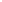 全部全市2330219191000对水利工程建设项目招标人（招标代理）在公开招标过程中违反规定的行政处罚全部全市3330219186000对水利工程建设项目招标代理机构在所代理的招标项目中投标、代理投标或向该项目投标人等提供咨询的行政处罚部分（禁止代理除外）全市4330219189000对水利工程建设项目招标单位违反规定开展招标代理工作的行政处罚全部全市5330219172000对水利工程建设项目招标人违反规定组建评标委员会的行政处罚全部全市6330219178000对水利工程建设项目招标人不按规定收取或退还投标保证金、履约保证金的行政处罚全部全市7330219171000对水利工程建设项目中标人不按规定订立合同的行政处罚全部全市8330219182000对水利工程建设项目招标人违反规定确定中标人的行政处罚全部全市9330219170000对水利工程建设项目招标代理机构未按委托的内容开展招标、违规转让代理业务的行政处罚全部全市10330219179000对水利工程建设项目招标人（招标代理）、评标委员会及其成员违规评标的行政处罚部分（取消评标专家资格除外）全市11330219169000对水利工程建设项目招标人违反规定不招标或规避招标的行政处罚全部全市12330219180000对水利工程建设项目招标人（招标代理）在招标过程中违反规定的行政处罚全部全市13330219173000对水利工程建设项目招标人违反规定透露招标有关信息可能影响公平竞争的行政处罚全部全市14330219197000对水利工程建设项目中标人违法转让、分包中标项目的行政处罚全部全市15330219175000对水利工程建设项目投标人弄虚作假骗取中标的行政处罚全部全市16330219187000对水利工程参建单位勘察、设计、施工、监理单位出租或出借资质的行政处罚部分（降低资质等级、吊销资质证书除外）全市17330219166000对水利工程参建单位在工程发包与承包中索贿、受贿、行贿的行政处罚部分（降低资质等级、吊销资质证书除外）全市18330219165000对水利工程参建单位未按法律、法规和工程建设强制性标准进行勘察、设计的，或采用新结构、新材料、新工艺的建设工程和特殊结构的建设工程，设计单位未在设计中提出保障施工作业人员安全和预防生产安全事故的措施建议的行政处罚部分（降低资质等级、吊销资质证书除外）全市19330219176000对水利工程建设项目招标代理机构泄露招投标信息或有串通行为的行政处罚部分（取消资格除外）全市20330219181000对水利工程建设项目勘察、设计、施工、监理单位违反规定承揽工程的行政处罚部分（降低资质等级、吊销资质证书除外）全市21330219183000对水利工程建设项目招标专业人员违规办理招标业务的行政处罚部分（取消资格除外）全市22330219194000对水利工程建设项目招标人（招标代理）在邀请招标过程中违反规定的行政处罚全部全市23330219198000对水利工程建设项目承包单位转包和违法分包的行政处罚部分（降低资质等级、吊销资质证书除外）全市24330219196000对水利工程建设项目招标人在确定中标人至订立合同的过程中违反规定的行政处罚全部全市25330219188000对投标人串标或以非法手段谋取中标的行政处罚部分（取消投标资格除外）全市26330219152000对水利工程质量检测单位超出资质等级范围从事检测活动的行政处罚（甲级）全部全市27330219016000对水利工程质量检测单位超出资质等级范围从事检测活动的行政处罚（乙级）全部全市28330219020000对水利工程质量检测单位未按规定在质量检测报告上签字盖章的行政处罚（乙级）全部全市29330219155000对水利工程质量检测单位未按规定在质量检测报告上签字盖章的行政处罚（甲级）全部全市30330219025000对水利工程质量检测单位未按规定上报发现的违法违规行为和检测不合格事项的行政处罚（乙级）全部全市31330219146000对水利工程质量检测单位未按规定上报发现的违法违规行为和检测不合格事项的行政处罚（甲级）全部全市32330219012000对水利工程质量检测单位涂改、倒卖、出租、出借或以其他形式非法转让《资质等级证书》的行政处罚（甲级）全部全市33330219040000对水利工程质量检测单位涂改、倒卖、出租、出借或以其他形式非法转让《资质等级证书》的行政处罚（乙级）全部全市34330219019000对水利工程质量检测单位使用不符合条件的检测人员的行政处罚（乙级）全部全市35330219072000对水利工程质量检测单位档案资料管理混乱，造成检测数据无法追溯的行政处罚（乙级）全部全市36330219145000对水利工程质量检测单位档案资料管理混乱，造成检测数据无法追溯的行政处罚（甲级）全部全市37330219028000对擅自停止使用节水设施的行政处罚全部全市38330219108000对水利基建项目未经水行政主管部门签署规划同意书的行政处罚全部全市39330219138000对水利工程中承担安全评价、认证、检测、检验工作的机构，出具虚假证明的行政处罚部分（吊销资质除外）全市40330219011000对水利工程监理单位违反安全有关规定的行政处罚部分（降低资质等级、吊销资质证书除外）全市41330219151000对水利工程质量检测单位使用不符合条件的检测人员的行政处罚（甲级）全部全市42330219185000对水利工程监理单位违规聘用人员、隐瞒有关情况和提供虚假材料的行政处罚部分（降低资质等级除外）遂昌县43330219167000对水利工程施工单位不履行保修义务或拖延履行保修义务的行政处罚全部遂昌县44330219168000对水利工程监理单位与被监理工程的施工单位以及材料、设备供应单位有利害关系承担该项工程监理业务的行政处罚部分（降低资质等级、吊销资质证书除外）遂昌县45330219199000对水利工程施工单位未按规定对材料和设备等进行检验和取样检测的行政处罚部分（降低资质等级、吊销资质证书除外）遂昌县46330219174000对水利工程建设项目检测委托方违规行为的行政处罚全部遂昌县47330219201000对水利工程监理单位弄虚作假或转让监理业务的行政处罚部分（降低资质等级、吊销资质证书除外）遂昌县48330219203000对水利工程施工企业偷工减料、使用不合格材料设备、不按设计图纸和技术标准施工的行政处罚部分（降低资质等级、吊销资质证书除外）遂昌县49330219205000对水利工程建设单位违反工程建设质量管理规定的行政处罚全部遂昌县50330219184000对水利工程质量检测单位未取得相应资质，承担检测业务的行政处罚全部遂昌县51330219202000对工程监理单位将不合格的建设工程、建筑材料、建筑构配件和设备按合格签字的行政处罚部分（降低资质等级、吊销资质证书除外）遂昌县52330219193000对勘察设计单位违反工程建设质量管理行为的行政处罚部分（降低资质等级、吊销资质证书除外）遂昌县53330219200000对施工单位违反工程建设强制性标准的行政处罚部分（降低资质等级、吊销资质证书除外）遂昌县54330219204000对建设单位验收工作中违反规定的行政处罚全部遂昌县55330219004000对建设单位未提供建设工程安全生产作业环境及安全施工措施所需费用的行政处罚全部遂昌县56330219065000对监理人员收受财物、谋取不正当利益或泄露工作秘密的行政处罚部分（注销注册证书除外）遂昌县57330219005000对水利工程质量检测人员未执行法律、法规和强制性标准的行政处罚（乙级）全部遂昌县58330219093000对水利工程质量检测人员未执行法律、法规和强制性标准的行政处罚（甲级）全部遂昌县59330219056000对水利工程质量检测人员弄虚作假、伪造数据的行政处罚（乙级）全部遂昌县60330219154000对水利工程质量检测人员弄虚作假、伪造数据的行政处罚（甲级）全部遂昌县61330219032000对水利工程质量检测人员不如实记录，随意取舍检测数据的行政处罚（乙级）全部遂昌县62330219147000对水利工程质量检测人员不如实记录，随意取舍检测数据的行政处罚（甲级）全部遂昌县63330219006000对水利工程质量检测单位转包、违规分包检测业务的行政处罚（乙级）全部遂昌县64330219153000对水利工程质量检测单位转包、违规分包检测业务的行政处罚（甲级）全部遂昌县65330219015000对水利工程质量检测单位未取得相应的资质，擅自承担检测业务的行政处罚（乙级）全部遂昌县66330219150000对水利工程质量检测单位未取得相应的资质，擅自承担检测业务的行政处罚（甲级）全部遂昌县67330219030000对水利工程质量检测单位未按国家和行业标准进行检测的行政处罚（乙级）全部遂昌县68330219148000对水利工程质量检测单位未按国家和行业标准进行检测的行政处罚（甲级）全部遂昌县69330219140000对水利工程质量检测单位伪造检测数据，出具虚假质量检测报告的行政处罚（乙级）全部遂昌县70330219149000对水利工程质量检测单位伪造检测数据，出具虚假质量检测报告的行政处罚（甲级）全部遂昌县71330219096000对水利工程质量检测员从事质量检测违规的行政处罚全部遂昌县72330219142000对水利工程建设单位施工图设计文件未经审查或审查不合格，擅自施工的行政处罚全部遂昌县73330219144000对水利工程注册执业人员未执行法律、法规和工程建设强制性标准的行政处罚部分（吊销执业资格证书、不予注册除外）遂昌县74330219143000对水利工程中施工起重机械和整体提升脚手架、模板等自升式架设设施安装、拆卸单位违反安全有关规定的行政处罚部分（降低资质等级、吊销资质证书除外）遂昌县75330219139000对水利施工单位未按规定设立安全机构、配备人员，未按规定告知安全生产事项、进行培训、特种作业持证上岗等行为的行政处罚全部遂昌县76330219141000对水利工程勘察单位、设计单位违反安全有关规定的行政处罚部分（降低资质等级、吊销资质证书除外）遂昌县八、气象（共9项）八、气象（共9项）八、气象（共9项）八、气象（共9项）八、气象（共9项）1330254037000对伪造、涂改、出租、出借、挂靠、转让防雷装置检测资质证等的行政处罚全部遂昌县2330254033000对在雷电防护装置检测中弄虚作假的行政处罚全部遂昌县3330254032000对无资质或超越资质许可范围从事雷电防护装置检测的行政处罚全部遂昌县4330254029000对被许可单位以欺骗、贿赂等不正当手段通过设计审核或竣工验收的行政处罚部分（撤销许可证书除外）遂昌县5330254026000对在雷电防护装置设计、施工中弄虚作假的行政处罚全部遂昌县6330254023000对防雷装置设计未经审核擅自施工的或防雷装置未经竣工验收擅自投入使用的行政处罚全部遂昌县7330254015000对已有防雷装置，拒绝进行检测或经检测不合格又拒不整改及重大雷电灾害事故隐瞒不报的行政处罚全部遂昌县8330254011000对应安装防雷装置而拒不安装或安装不符合使用要求的防雷装置的行政处罚全部遂昌县9330254007000对被许可单位以欺骗、贿赂等不正当手段取得雷电防护装置检测资质的行政处罚部分（撤销资质证除外）遂昌县